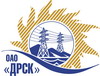 Открытое Акционерное Общество«Дальневосточная распределительная сетевая  компания»		Протокол выбора победителягород  Благовещенск, ул. Шевченко, 28Способ и предмет закупки: открытый запрос цен на право заключения договора на поставку продукции: закупка 218 лот 1 «Инструмент (бензоинструмент, электроинструмент, пневмоинструмент и т.д.)» для нужд филиала «Амурские электрические сети»;закупка 218 лот 2 «Инструмент (бензоинструмент, электроинструмент, пневмоинструмент и т.д.)» для нужд филиала «Хабаровские электрические сети»;закупка 218 лот 3 «Инструмент (бензоинструмент, электроинструмент, пневмоинструмент и т.д.)» для нужд филиала «Южно-Якутские электрические сети».Закупка проводится согласно ГКПЗ 2015 г. раздела  4.2  «Материалы эксплуатации»  № 218  на основании указания ОАО «ДРСК» от  18.11.2014 г. № 310.Плановая стоимость закупки:  лот 1-  1 239 674,00 рублей без учета НДС;лот 2 – 796 591,00 руб. без учета  НДС;лот 3 – 613 375,00 руб. без учета НДС.Форма голосования членов Закупочной комиссии: очно-заочная.ПРИСУТСТВОВАЛИ:  члены постоянно действующей Закупочной комиссии 2 уровня ОАО «ДРСК».ВОПРОСЫ, ВЫНОСИМЫЕ НА РАССМОТРЕНИЕ ЗАКУПОЧНОЙ КОМИССИИ: 1. О признании предложений соответствующими условиям закупки.2. О признании предложения ООО "ЮниТрейд" г. Пенза не соответствующим условиям закупки.3. О ранжировке  предложений Участников закупки.4. О признании лота № 3  несостоявшимся.5.  Выбор победителя.ВОПРОС 1 «О признании предложений соответствующими условиям закупки»ОТМЕТИЛИ:Предложения ЗАО "Росинструмент" г. Новосибирск (лот №1, №2), ООО "ИНТЕХ" г. Новосибирск, (лот №1, №2) признаются удовлетворяющим по существу условиям закупки. Предлагается принять данные предложения к дальнейшему рассмотрению.ВОПРОС 2  «О признании предложения ООО "ЮниТрейд"г. Пенза не соответствующим условиям закупки»ОТМЕТИЛИ:Предложение ООО "ЮниТрейд"г. Пенза содержит достаточное для отклонения причину, заключающуюся в несоответствии предложения требованиям Закупочной документации, а именно:  требованиям пункта 11 Извещения (Закупочной документации) –Участник  не предоставил подтверждающие документы последней ставки на ЭТП.Предлагается отклонить данное предложения к дальнейшему рассмотрению.ВОПРОС 3  «О ранжировке предложений Участников закупки»ОТМЕТИЛИ:В соответствии с требованиями и условиями, предусмотренными извещением о закупке и Закупочной документацией, предлагается ранжировать предложения следующим образом: ВОПРОС 4 «О признании лота № 3  несостоявшимся»ОТМЕТИЛИ:Поскольку на открытый запрос цен лот 3 «Инструмент (бензоинструмент, электроинструмент, пневмоинструмент и т.д.)» для нужд филиала «Южно-Якутские электрические сети» не поступило ни одного предложения, предлагается признать открытый запрос цен по данному лоту несостоявшимся.ВОПРОС 5 «Выбор победителя»ОТМЕТИЛИ:На основании вышеприведенной ранжировки предложений предлагается признать Победителем Участника, занявшего первое место, а именно:        лот 1 «Инструмент (бензоинструмент, электроинструмент, пневмоинструмент и т.д.)» для нужд филиала «Амурские электрические сети» - ЗАО "Росинструмент" (г. Новосибирск) (630097, г. Новосибирск, Бердское ш., 20). Предложение на сумму -  1 543 300,42 руб.  без учета НДС (1 821 094,49 руб. с НДС). Срок поставки: 60-90 дней с момента подписания договора. Условия оплаты: в течение 45 дней с момента получения товара от перевозчика. Срок действия оферты: до 20 января 2015 г.       лот 2 «Инструмент (бензоинструмент, электроинструмент, пневмоинструмент и т.д.)» для нужд филиала «Хабаровские электрические сети» - ЗАО "Росинструмент" (г. Новосибирск) (630097, г. Новосибирск, Бердское ш., 20). Предложение на сумму -  996 884,13 руб.  без учета НДС (1 176 323,27 руб. с НДС). Срок поставки: 60-90 дней с момента подписания договора. Условия оплаты: в течение 45 дней с момента получения товара от перевозчика. Срок действия оферты: до 20 января 2015 г.РЕШИЛИ:Признать предложения ЗАО "Росинструмент" г. Новосибирск (лот №1, №2), ООО "ИНТЕХ" г. Новосибирск, (лот №1, №2) соответствующими условиям закупки.Отклонить предложение ООО "ЮниТрейд"г. Пенза поскольку выявленное несоответствие является существенным и достаточным для отклонения заявки от дальнейшего участия в Закупочной процедуреУтвердить ранжировку предложений:лот 1 «Инструмент (бензоинструмент, электроинструмент, пневмоинструмент и т.д.)» для нужд филиала «Амурские электрические сети»1место: ЗАО "Росинструмент" г. Новосибирск 2место: ООО "ИНТЕХ" г. Новосибирсклот 2 «Инструмент (бензоинструмент, электроинструмент, пневмоинструмент и т.д.)» для нужд филиала «Хабаровские электрические сети»;1место: ЗАО "Росинструмент" г. Новосибирск 2место: ООО "ИНТЕХ" г. НовосибирскПризнать открытый запрос цен на право заключения договора на поставку продукции лот 3 «Инструмент (бензоинструмент, электроинструмент, пневмоинструмент и т.д.)» для нужд филиала «Южно-Якутские электрические сети» как несостоявшийся.Признать Победителем открытого запроса цен:        лот 1 «Инструмент (бензоинструмент, электроинструмент, пневмоинструмент и т.д.)» для нужд филиала «Амурские электрические сети» - ЗАО "Росинструмент" (г. Новосибирск) (630097, г. Новосибирск, Бердское ш., 20). Предложение на сумму -  1 543 300,42 руб.  без учета НДС (1 821 094,49 руб. с НДС). Срок поставки: 60-90 дней с момента подписания договора. Условия оплаты: в течение 45 дней с момента получения товара от перевозчика. Срок действия оферты: до 20 января 2015 г.       лот 2 «Инструмент (бензоинструмент, электроинструмент, пневмоинструмент и т.д.)» для нужд филиала «Хабаровские электрические сети» - ЗАО "Росинструмент" (г. Новосибирск) (630097, г. Новосибирск, Бердское ш., 20). Предложение на сумму -  996 884,13 руб.  без учета НДС (1 176 323,27 руб. с НДС). Срок поставки: 60-90 дней с момента подписания договора. Условия оплаты: в течение 45 дней с момента получения товара от перевозчика. Срок действия оферты: до 20 января 2015 г.№ 102/МЭ-ВП«25» декабря 2014 годаМесто в ранжировкеНаименование и адрес участникаЦена заявки, руб. без учета НДСИные существенные условиялот 1 «Инструмент (бензоинструмент, электроинструмент, пневмоинструмент и т.д.)» для нужд филиала «Амурские электрические сети»лот 1 «Инструмент (бензоинструмент, электроинструмент, пневмоинструмент и т.д.)» для нужд филиала «Амурские электрические сети»лот 1 «Инструмент (бензоинструмент, электроинструмент, пневмоинструмент и т.д.)» для нужд филиала «Амурские электрические сети»лот 1 «Инструмент (бензоинструмент, электроинструмент, пневмоинструмент и т.д.)» для нужд филиала «Амурские электрические сети»1 местоЗАО "Росинструмент" (г. Новосибирск) (630097, г. Новосибирск, Бердское ш., 20)1 543 300,42Цена: 1 821 094,49 руб. с НДССрок поставки: 60-90 дней с момента подписания договора.Условия оплаты: в течение 45 дней с момента получения товара от перевозчика.Срок действия оферты: до 20 января 2015 2 местоООО "ИНТЕХ" (630083, Россия, Новосибирская обл., г. Новосибирск, ул. Большевистская, д. 131, оф. 707)1 571 883,83Цена: 1 854 822,92 руб. с НДС.Срок поставки: 60-120 дней с момента подписания спецификации.Условия оплаты: в течение 30 календарных  дней с момента получения товара.Срок действия оферты: до 16 января 2015	лот 2 «Инструмент (бензоинструмент, электроинструмент, пневмоинструмент и т.д.)» для нужд филиала «Хабаровские электрические сети»	лот 2 «Инструмент (бензоинструмент, электроинструмент, пневмоинструмент и т.д.)» для нужд филиала «Хабаровские электрические сети»	лот 2 «Инструмент (бензоинструмент, электроинструмент, пневмоинструмент и т.д.)» для нужд филиала «Хабаровские электрические сети»	лот 2 «Инструмент (бензоинструмент, электроинструмент, пневмоинструмент и т.д.)» для нужд филиала «Хабаровские электрические сети»1 местоЗАО "Росинструмент" (г. Новосибирск) (630097, г. Новосибирск, Бердское ш., 20)996 884,13Цена: 1 176 323,27 руб. с НДССрок поставки: 60-90 дней с момента подписания договора.Условия оплаты: в течение 45 дней с момента получения товара от перевозчика.Срок действия оферты: до 20 января 20152 местоООО "ИНТЕХ" (630083, Россия, Новосибирская обл., г. Новосибирск, ул. Большевистская, д. 131, оф. 707)1 015 447,28Цена: 1 198 109,78 руб. с НДССрок поставки: 60-120 дней с момента подписания спецификации.Условия оплаты: в течение 30 календарных  дней с момента получения товара.Срок действия оферты: до 16 января 2015Ответственный секретарь Закупочной комиссии: Моторина О.А._____________________________Технический секретарь Закупочной комиссии: Коротаева Т.В._____________________________